Press Release #14/2018-19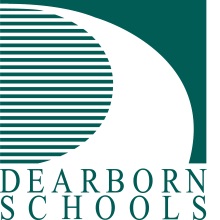 FOR IMMEDIATE RELEASE: Oct.14, 2019Contact:  David Mustonen, Communications Director               (313) 827-3006   MustonD@dearbornschools.org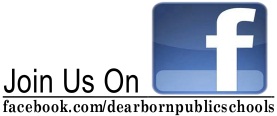 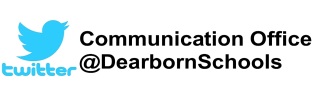 www.DearbornSchools.orgStudents First- Inspire, Educate, CelebrateChatting with the Superintendent events scheduledGatherings allow informal conversations with the Superintendent and his administrative team.Parents, community members, and school district staff are invited to chat about Dearborn Public Schools with Superintendent Glenn Maleyko during informal meetings at several schools this year.  Chatting with the Superintendent gatherings are less formal than School Board meetings, providing an opportunity for interactive conversation on a variety of school-related topics.“I appreciate the opportunity to talk with our community and provide individuals with the big picture story of our district, to listen to their thoughts and comments, and hopefully to answer any questions they may have for me or our administrative team,” said Dr. Maleyko.  “Three years ago, we discovered this relaxed setting allows for good conversations, the sharing of ideas, and a platform that encourages open dialogue. I’m looking forward to this year’s Chats.” The meetings are open to all community members, district staff, students and parents.  Parents are welcome to attend any of the Chats, even if their child attends a different school.  This year’s schedule starts Oct. 21, 2019 at Fordson High School and ends March 2, 2020 at McDonald Elementary.Chatting With The Superintendent- Schedule of MeetingsOct. 21, 2019 - Fordson High School, staff at 2:25 p.m., community at 5:45 p.m.Nov. 25, 2019 – Woodworth Middle School, staff at 3:05 p.m., community at 5:30 p.m.Jan. 27, 2020 – Becker Elementary, staff at 3:45 p.m., community at 5 p.m.Feb. 24, 2020 – Long Elementary, staff at 3:50 p.m., community at 5:30 p.m.March 2, 2020- McDonald Elementary, staff at 4 p.m., community at 5:30 p.m.The conversations will be driven by those in attendance and focus on topics related to individual schools or the District as a whole.  Parents who want to discuss an individual student or staff member should arrange to meet privately with the school principal or the child’s teacher. Possible topics at this year’s chat could be the BRICS Bond proposal for this fall and the District’s ongoing infrastructure needs.  Other topics could include the upgraded school lunches in the district, Read by Third Grade legislation, high graduation rates, the School Improvement Process, or the budget.  Cabinet members from both the instructional and non-instructional side of the school District’s operations will be on hand to assist in answering questions. ###